Publicado en México el 03/09/2020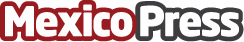 Ratifica Fundación Mier y Pesado su compromiso con sectores vulnerablesLa Fundación Mier y Pesado AC celebra el Día Internacional de la Beneficencia, ratificando su compromiso de fortalecer las acciones altruistas que ha realizado a lo largo de más de 100 años, para mejorar la calidad de vida y la sostenibilidad de personas en condición de vulnerabilidadDatos de contacto:Eneas Febo Mares5527622073Nota de prensa publicada en: https://www.mexicopress.com.mx/ratifica-fundacion-mier-y-pesado-su-compromiso Categorías: Historia Sociedad Emprendedores Solidaridad y cooperación Ciudad de México http://www.mexicopress.com.mx